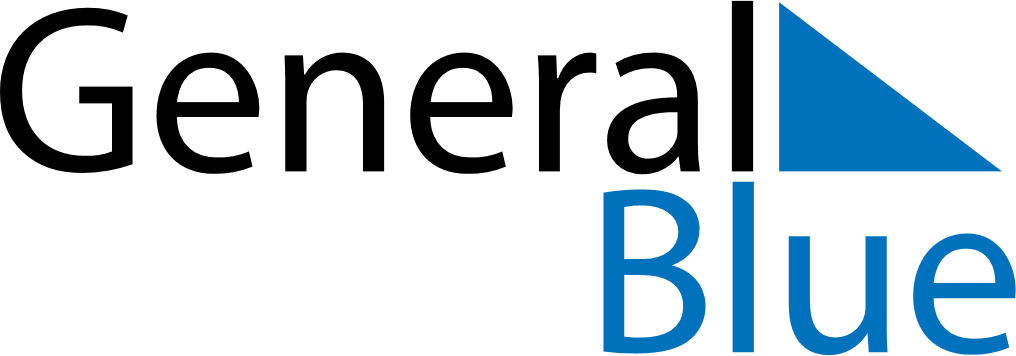 January 2024January 2024January 2024January 2024January 2024January 2024Craigavon, Northern Ireland, United KingdomCraigavon, Northern Ireland, United KingdomCraigavon, Northern Ireland, United KingdomCraigavon, Northern Ireland, United KingdomCraigavon, Northern Ireland, United KingdomCraigavon, Northern Ireland, United KingdomSunday Monday Tuesday Wednesday Thursday Friday Saturday 1 2 3 4 5 6 Sunrise: 8:47 AM Sunset: 4:10 PM Daylight: 7 hours and 22 minutes. Sunrise: 8:47 AM Sunset: 4:11 PM Daylight: 7 hours and 24 minutes. Sunrise: 8:46 AM Sunset: 4:12 PM Daylight: 7 hours and 25 minutes. Sunrise: 8:46 AM Sunset: 4:13 PM Daylight: 7 hours and 27 minutes. Sunrise: 8:46 AM Sunset: 4:14 PM Daylight: 7 hours and 28 minutes. Sunrise: 8:45 AM Sunset: 4:16 PM Daylight: 7 hours and 30 minutes. 7 8 9 10 11 12 13 Sunrise: 8:45 AM Sunset: 4:17 PM Daylight: 7 hours and 32 minutes. Sunrise: 8:44 AM Sunset: 4:18 PM Daylight: 7 hours and 34 minutes. Sunrise: 8:44 AM Sunset: 4:20 PM Daylight: 7 hours and 36 minutes. Sunrise: 8:43 AM Sunset: 4:21 PM Daylight: 7 hours and 38 minutes. Sunrise: 8:42 AM Sunset: 4:23 PM Daylight: 7 hours and 40 minutes. Sunrise: 8:41 AM Sunset: 4:25 PM Daylight: 7 hours and 43 minutes. Sunrise: 8:41 AM Sunset: 4:26 PM Daylight: 7 hours and 45 minutes. 14 15 16 17 18 19 20 Sunrise: 8:40 AM Sunset: 4:28 PM Daylight: 7 hours and 48 minutes. Sunrise: 8:39 AM Sunset: 4:29 PM Daylight: 7 hours and 50 minutes. Sunrise: 8:38 AM Sunset: 4:31 PM Daylight: 7 hours and 53 minutes. Sunrise: 8:37 AM Sunset: 4:33 PM Daylight: 7 hours and 56 minutes. Sunrise: 8:36 AM Sunset: 4:35 PM Daylight: 7 hours and 59 minutes. Sunrise: 8:34 AM Sunset: 4:37 PM Daylight: 8 hours and 2 minutes. Sunrise: 8:33 AM Sunset: 4:38 PM Daylight: 8 hours and 5 minutes. 21 22 23 24 25 26 27 Sunrise: 8:32 AM Sunset: 4:40 PM Daylight: 8 hours and 8 minutes. Sunrise: 8:31 AM Sunset: 4:42 PM Daylight: 8 hours and 11 minutes. Sunrise: 8:29 AM Sunset: 4:44 PM Daylight: 8 hours and 14 minutes. Sunrise: 8:28 AM Sunset: 4:46 PM Daylight: 8 hours and 17 minutes. Sunrise: 8:26 AM Sunset: 4:48 PM Daylight: 8 hours and 21 minutes. Sunrise: 8:25 AM Sunset: 4:50 PM Daylight: 8 hours and 24 minutes. Sunrise: 8:23 AM Sunset: 4:52 PM Daylight: 8 hours and 28 minutes. 28 29 30 31 Sunrise: 8:22 AM Sunset: 4:54 PM Daylight: 8 hours and 31 minutes. Sunrise: 8:20 AM Sunset: 4:56 PM Daylight: 8 hours and 35 minutes. Sunrise: 8:19 AM Sunset: 4:58 PM Daylight: 8 hours and 39 minutes. Sunrise: 8:17 AM Sunset: 5:00 PM Daylight: 8 hours and 42 minutes. 